资金返还公示浙江省湖州市公安局湖州南太湖新区分局因办理陆文玮被诈骗案（案件编号：
A3305910400002024015005）冻结资金48766元，冻结账号以及账号返还资金如下：吕骇浪，银行及账号：6222601310010******，交通银行，现被害人陆文玮提出冻结资金返还的申请，根据《中华人民共和国刑事诉讼法》第二百四十五条之规定及《电信网络新型违法犯罪案件冻结资金返还若干规定》按比例返还48766元。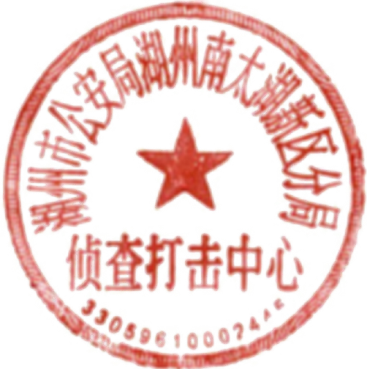 湖州市公安局湖州南太湖新区分局  2024年4月8日